GATTACA Journal QuestionsAfter watching the entire movie, what was your reaction? _____________________________________________________________________________________________________________________________________________________________________
Do you agree or disagree with the idea that genetically altered humans are better or “more fit” than naturally created humans?  Why or why not?  ____________________________________________________________________________________________________________________________________________________________________________________________________________________________
What is your idea of the “ideal” or “perfect” human being?  ____________________________________________________________________________________________________________________________________________________________________________________________________________________________
Recently, Dr. Stephen Marquardt, a plastic surgeon in California, developed the Marquardt Beauty Mask using the Golden Ratio and mathematical shapes like pentagons and decagons.  He uses this to define what beauty is for all genders, races, cultures and eras.  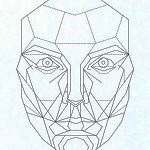 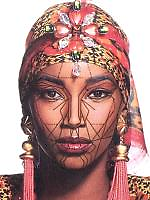 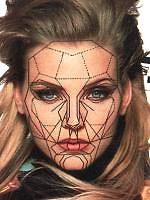 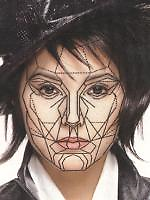 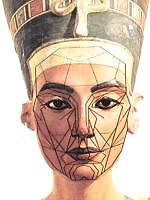 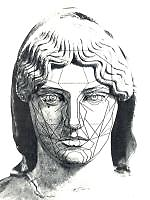         Mask			Black		Caucasian	     Asian	   1350 B.C. Egypt    500B.C. Greece
Do you think beauty can be shown mathematically or is beauty in the eye of the beholder? Why or why not?  _______________________________________
______________________________________________________________________________________________________________________GATTACA Journal QuestionsAfter watching the entire movie, what was your reaction? _____________________________________________________________________________________________________________________________________________________________________
Do you agree or disagree with the idea that genetically altered humans are better or “more fit” than naturally created humans?  Why or why not?  ____________________________________________________________________________________________________________________________________________________________________________________________________________________________
What is your idea of the “ideal” or “perfect” human being?  ____________________________________________________________________________________________________________________________________________________________________________________________________________________________
Recently, Dr. Stephen Marquardt, a plastic surgeon in California, developed the Marquardt Beauty Mask using the Golden Ratio and mathematical shapes like pentagons and decagons.  He uses this to define what beauty is for all genders, races, cultures and eras.          Mask			Black		Caucasian	     Asian	   1350 B.C. Egypt    500B.C. Greece
Do you think beauty can be shown mathematically or is beauty in the eye of the beholder? Why or why not?  _______________________________________
______________________________________________________________________________________________________________________